Linda’s Story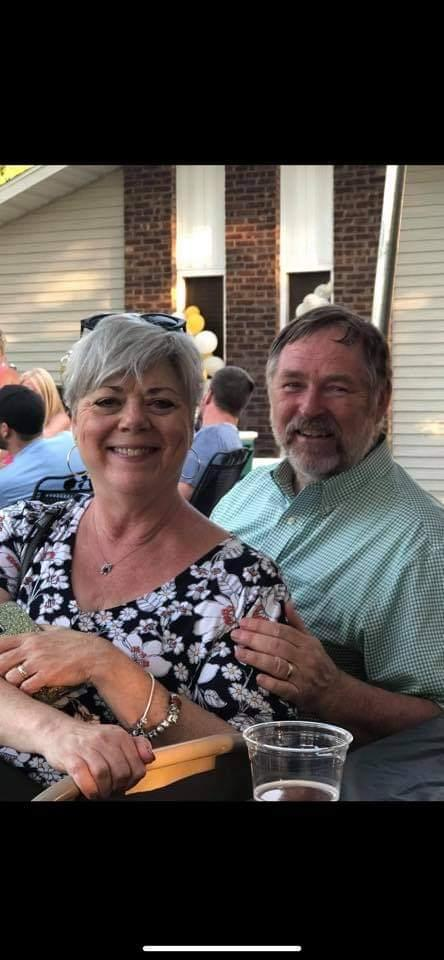 Several years ago, I found myself in an emergency situation.  A prior surgery had caused scar tissue and bowel blockage that went undiagnosed until I ended up in the Emergency Room with a GI bleed and perforated ulcer.  I ended up having an emergency surgery just a few hours after arriving in the ER.  I was given multiple pints of blood and continued with infusions periodically for about a year until my hemoglobin was in a normal range and I was no longer considered anemic.  I will always be grateful for the blood I received during this time and will always do what I can to give back.❤️ 🩸 ❤️ Linda Olsen ❤️ 🩸 ❤️